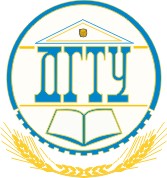 МИНИСТЕРСТВО НАУКИ И ВЫСШЕГО ОБРАЗОВАНИЯ РОССИЙСКОЙ ФЕДЕРАЦИИФЕДЕРАЛЬНОЕ ГОСУДАРСТВЕННОЕ БЮДЖЕТНОЕ ОБРАЗОВАТЕЛЬНОЕ УЧРЕЖДЕНИЕ ВЫСШЕГО ОБРАЗОВАНИЯ«ДОНСКОЙ ГОСУДАРСТВЕННЫЙ ТЕХНИЧЕСКИЙ УНИВЕРСИТЕТ»(ДГТУ)ИНСТРУКЦИЯ ДГТУ                                                                       И 09.2- 2019Система менеджмента качестваУТВЕРЖДАЮРектор _______________ Б.Ч. Месхи«____» ______________ 20_____г.                                                            Введено в действие приказом ректора                                                        от _______________№___________ИНСТРУКЦИЯ О ПОРЯДКЕ ПРИЁМА ИНОСТРАННЫХ ДЕЛЕГАЦИЙ И ГРАЖДАН ВДОНСКОМ ГОСУДАРСТВЕННОМ ТЕХНИЧЕСКОМ УНИВЕРСИТЕТЕРостов-на-Дону2019 Содержание1. Общие положения……………………………………..………………………………..32. Приглашение иностранных делегаций и граждан……………………………..……..53. Организация приема иностранных делегаций и граждан………………………...….74. Отчетность о пребывании иностранных делегаций и граждан…………………...…95. Приложения № 1-9………………………………………………….…….…………...116. Лист регистрации изменений…………………………………………………………257. Лист ознакомления…………………………………………………………………….26Общие положения Настоящая инструкция разработана в соответствии со следующими нормативными документами:Закон РФ от 21 июля 1993 г. № 5485-1 «О государственной тайне»;Федеральный закон от 15 августа 1996 г. №114-ФЗ «О порядке выезда из РФ и въезда в РФ»; Федеральный закон от 25 июля 2002 г. №115-ФЗ «О правовом положении иностранных граждан в РФ»; Федеральный закон от 18 июля 2006 г. №109-ФЗ «О миграционном учете иностранных граждан и лиц без гражданства в РФ»;Федеральный закон от 29 декабря 2012 г. № 273-ФЗ «Об образовании в Российской Федерации»;указы, распоряжения, поручения Президента Российской Федерации;Постановление Правительства РФ от 05.01.2004 № 3-1 «Об утверждении Инструкции по обеспечению режима секретности в РФ»;Рекомендации по взаимодействию с государственными органами иностранных государств, международными и иностранными организациями и приему иностранных граждан в территориальных органах и организациях, подведомственных Министерству науки и высшего образования Российской Федерации, утвержденные приказом Министерства науки и высшего образования Российской Федерации от 11.02.2019 №1дсп;международные договоры и соглашения Российской Федерации межведомственного характера;поручения Министра науки и высшего образования Российской Федерации, первого заместителя Министра, статс-секретаря - заместителя Министра, заместителей Министра, руководителей структурных подразделений Министерства;Устав ДГТУ; локальные распорядительные акты ДГТУ.  Инструкция определяет порядок приглашения, приема и отчетности по мероприятиям, связанным с приемом иностранных делегаций и граждан в ДГТУ, и не регламентирует вопросы трудоустройства и обучения иностранных граждан.Установленный настоящей Инструкцией порядок организации приема и работы с иностранными делегациями и гражданами является обязательным для исполнения всеми работниками ДГТУ.Руководители структурных подразделений ДГТУ несут персональную ответственность за соблюдение требований настоящей Инструкции.Решение о приеме иностранных делегаций и граждан принимается ректором и оформляется приказом. Прием иностранных делегаций и граждан реализуется в следующих форматах:прием иностранных делегаций (протокольные мероприятия);международные мероприятия (семинары, конференции, форумы и т.п.). Ответственность за прием иностранных делегаций и граждан (протокольные мероприятия) возлагается на проректора по международной деятельности; за международные мероприятия – на проректора по направлению в соответствии с приказом о проведении мероприятия и проректора по международной деятельности в части его касающейся. Организация приемов иностранных делегаций и граждан (протокольные мероприятия) осуществляется центром международного партнерства и протокола (далее – ЦМПП).Документационное сопровождение иностранных делегаций и граждан (протокольные мероприятия) осуществляется уполномоченным лицом из числа работников ЦМПП.1.10	Аудио, фото и видео сопровождение приемов иностранных делегаций и граждан, а также освещение визитов в СМИ и обеспечение хранения аудио, фото и видео документов реализуется информационной службой ДГТУ.Первая часть организует работу по обеспечению режима секретности. Начальник Первой части своевременно информирует (информационное письмо, инструктаж работников) обо всех изменениях в порядке ведения документооборота и несет ответственность за актуальность форм отчетов, уведомлений и других документов, отправляемых в вышестоящие организации и орган безопасности. Расходы, сопровождающие организацию приемов иностранных делегаций и граждан, предусматриваются ответственным проректором при формировании бюджета на соответствующий финансовый год и планом финансово-хозяйственной деятельности. Финансирование мероприятий проводится в соответствии со сметами расходов текущего периода.Обособленные структурные подразделения при осуществлении приема иностранных делегаций и граждан руководствуются настоящей Инструкцией.Приглашение иностранных делегаций и граждан2.1. Для оформления разрешения на прием иностранной делегации или граждан руководитель структурного подразделения - инициатор проведения данного мероприятия, заблаговременно, но не позднее 14 дней до планируемой даты въезда иностранных граждан на территорию Российской Федерации готовит и представляет проректору по международной деятельности пакет документов:служебная записка на имя ректора (Приложение 1);проект приказа, включающий план, программу и смету мероприятия (Приложение 2), предварительно согласованный с проректором по направлению в части формирования целей, задач и программы мероприятия.При необходимости оформления приглашения на въезд в РФ инициатор готовит и представляет проректору по международной деятельности следующий пакет документов:заявление на имя ректора (Приложение 3);копия паспорта приглашаемого иностранного гражданина с заверенным переводом на русский язык;квитанция об оплате госпошлины на каждого приглашенного (данная услуга является платной согласно Федерального закона от 25.07.2002 г. №115-ФЗ «О правовом положении иностранных граждан в Российской Федерации»). Согласно приказу МВД России от 21.09.2017 № 735 «Об утверждении Административного регламента Министерства внутренних дел Российской федерации по предоставлению государственной услуги по оформлению и выдаче приглашений на въезд в Российскую Федерацию иностранных граждан и лиц без гражданства», срок предоставления государственной услуги составляет 20 рабочих дней с даты подачи приглашающей стороной ходатайства (с приложением всех необходимых документов). Проректор по международной деятельности в срок не позднее 5-ти рабочих дней до даты приема направляет в вышестоящий орган, уполномоченные организации и орган безопасности уведомление (Приложение 4) о решении принять иностранную делегацию и граждан, заверенное круглой печатью ДГТУ. В уведомлении указываются:полное наименование и адрес организации, осуществляющей прием;место, дата и время проведения встречи;цель и основание приема;данные паспорта либо иного документа, удостоверяющего личность каждого иностранного гражданина (с приложением скан-копий этих документов);наименование иностранного государства и иностранной организации, которые он представляет, с указанием должности;фамилия, имя, отчество, а также должности российских участников встречи;фамилия, имя, отчество, номер служебного телефона, а также	 должность ответственного за проведение встречи.2.4 Руководители обособленных структурных подразделений в срок не позднее7 рабочих дней до даты приема иностранной делегации и граждан готовят проект уведомления, содержащего сведения, указанные в п. 2.3, и предоставляют его проректору по международной деятельности на утверждение.3. Организация приема иностранных делегаций и гражданПрием иностранных делегаций и граждан протокольных мероприятий осуществляется путем организации деловых встреч и проводится в специально оборудованных помещениях. Список помещений утверждается приказом ректора ДГТУ (Приложение 5). Список помещений для обособленных структурных подразделений формируется и утверждается руководителем обособленного структурного подразделения.Организация приема иностранных делегаций и граждан протокольных мероприятий осуществляется работниками ЦМПП; организация международных мероприятий осуществляется работниками структурных подразделений, которые несут ответственность за проведение мероприятия согласно приказу ректора, при сопровождении ЦМПП и других служб проректора по международной деятельности в части их касающейся.Проход	иностранных граждан в ДГТУ осуществляется на основании паспорта либо иного документа, установленного Федеральным законом или признаваемого в соответствии с международными договорами Российской Федерации в качестве документа, удостоверяющего личность иностранного гражданина. Перемещение иностранных граждан внутри зданий осуществляется в сопровождении работника, ответственного за проведение приема и/или лиц, ответственных за реализацию мероприятия.Прием иностранных делегаций и граждан проводится лицами в количестве не менее двух человек, компетентными в области обсуждаемых вопросов.В качестве экспертов к встречам с иностранными гражданами могут привлекаться иные работники ДГТУ, а также работники других организаций по предварительному согласованию с руководителями этих организацийРаботники ДГТУ привлекаются к встречам с иностранными гражданами на основании списка, утвержденного приказом ректора (далее – список, Приложение 6). В списке указываются:фамилия, имя, отчество, занимаемая должность; номера телефонов, факсов, адресов электронной почты.Вновь принятые на работу работники ДГТУ привлекаются к приему иностранных граждан только после включения указанных работников в список лиц, привлекаемых к работе с иностранными гражданами. Список лиц для обособленных структурных подразделений формируется и утверждается руководителем обособленного структурного подразделения.Работники ДГТУ, задействованные в приеме иностранных делегаций и граждан, обязаны соблюдать Кодекс корпоративной этики ДГТУ.Ознакомление участников иностранных делегаций со сведениями, составляющими государственную тайну, и документами, предназначенными для служебного пользования, не допускается.Начальник Первой части проводит инструктаж с работниками ДГТУ, включенными в список лиц, привлекаемых к работе с иностранными гражданами, в целях исключения возможности получения иностранными гражданами в ДГТУ информации и документов, которые не имеют отношения к цели приема. Проректор по международной деятельности знакомит работников ДГТУ, включенных в список лиц, привлекаемых к работе с иностранными гражданами, с настоящей инструкцией под роспись и вырабатывает единую позицию российской стороны по вопросам, рассматриваемым в ходе переговоров с иностранцами.Иностранным гражданам, прибывшим в составе иностранной делегации, разрешается использование в ДГТУ технических средств обработки и накопления информации (средств вычислительной техники, диктофонов, радио- и сотовых телефонов, радиостанций, магнитофонов, плееров, биноклей, часов, фотоаппаратов, видеокамер, приемников персонального вызова, средств определения местоположения и других технических устройств) только в случаях,                                                                                                      предусмотренных международными договорами Российской Федерации.Отчетность о пребывании иностранных делегаций и граждан  Отчет о проведении приема иностранных делегаций и граждан (протокольное мероприятие – Приложение 7), заверенный подписью проректора по международной деятельности и круглой печатью ДГТУ, направляется уполномоченным лицом ЦМПП в соответствующие органы в срок не позднее 5 рабочих дней после даты проведения мероприятия. Отчет о проведении международного мероприятия (Приложения 8,9 в зависимости от формы проведения - очная/заочная) передается Инициатором проректору по международной деятельности в срок не позднее 3 рабочих дней после даты проведения мероприятия. Уполномоченное лицо ЦМПП осуществляет учет, хранение, ведение журналов учета и отправку отчета, заверенного круглой печатью ДГТУ, в вышестоящие организации и орган безопасности в срок не позднее 5-ти рабочих дней после даты приема. В отчете указываются:дата и место проведения встречи;сведения об иностранцах с указанием наименования иностранного государства, иностранной организации, которые они представляют, и должности;сведения о представителях с российской стороны, участвовавших в переговорах;содержание и результаты переговоров.Отчеты должны содержать информацию по обсуждаемой тематике, затрагивающую наиболее важные вопросы. 4.4 Работникам ДГТУ, указанным в списке, разрешаются встречи с иностранными гражданами, прибывшими в составе иностранной делегации, в рабочее и нерабочее время за пределами ДГТУ при условии, что такие встречи включены в план мероприятия, утвержденный приказом ректора ДГТУ и указаны в уведомлении, направляемом в органы безопасности. По итогам таких встреч в соответствующие органы направляется отчет о проведении встречи с иностранцами, заверенный круглой печатью ДГТУ.Приложение № 1	Уважаемый Бесарион Чохоевич!Прошу Вас разрешить организацию приема _______________________________ ________________________________________________________________________,(ФИО, должность, название организации)                                                                                                                                          планирующего посетить ДГТУ _____________________ с целью ___________________                                                                   (дата и время предполагаемого визита)                           (цель визита, обоснование)_________________________________________________________________________________________________________________________________________________________________________________________________________________________________________________                   ___________________                          _____________                 (должность)	           (подпись)	(ФИО)	Приложение № 2В целях организации приема (делегации, ФИО приглашенных лиц), прибывающей (указать цель визита *)  «___» __________ 201  г.  п р и к а з ы в а ю:Утвердить план мероприятий по подготовке и проведению приема (название делегации) (Приложение № 1 к приказу).Утвердить программу проведения приема (название делегации) (Приложение № 2 к приказу).Создать оргкомитет по проведению приема (название делегации) в составе (должность, ФИО).Главному бухгалтеру университета И.А. Соколовой расходы на организацию мероприятия согласно смете (Приложение №3 к приказу) отнести за счет средств (указать источник финансирования).Оргкомитету обеспечить своевременное и в полном объеме выполнение плана организационных мероприятий.Руководителям всех структурных подразделений своевременно выполнять поручения организационного комитета.Начальнику Управления информатизации И.В. Бабенко в трехдневный срок разместить настоящий приказ на сайте ДГТУ info.dstu.edu.ruОтветственность за исполнение приказа возложить на (должность и ФИО).Контроль исполнения приказа возложить на соответствующего проректора (должность и ФИО).Ректор					   	                                                   Б.Ч. Месхи* опции: развитие международного сотрудничества, участие в проектах, научных исследованиях и др.Приложение № 2Приложение №1к приказу № _____«___» _______ 201_г.ПЛАН мероприятий по подготовке и проведению приема _______________________________________________________________________(название мероприятия)	* опции: подготовка программы мероприятия, организация встречи делегации, подготовка помещений, организация питания, обеспечение мероприятия бутилированной водой, обеспечение дежурств служб экстренной помощи и охраны правопорядка во время проведения мероприятия, обеспечение делегации транспортом, приобретение памятных подарков, подготовка сметы, фото и видео сопровождение мероприятия, освещение мероприятия на сайте университета и др.Приложение № 2Приложение №2к приказу № _____«___» _______ 201_г.ПРОГРАММАпроведения приема _______________________________________________________________________(название мероприятия)Приложение № 2Приложение №3 УТВЕРЖДАЮРектор _______________Б. Ч. Месхи«___» _______________ 2019 г.СМЕТАрасходов по организации приема_______________________________________________________________________(название мероприятия)  __________________________  (указать источник финансирования)_______________                                                                               _______________     (должность)	                                                                                                          (ФИО)Гл. бухгалтер									  И. А. СоколоваНачальник ПФУ							            О. Г. Ананова* опции: приобретение памятных сувениров, организация питания, организация проживания, транспортные расходы, экскурсионное обслуживание, синхронный перевод, раздаточный материал и др.	 Приложение № 3 ЗаявлениеПрошу дать указание уполномоченным службам оформить приглашение на въезд в Российскую Федерацию в целях расширения международного сотрудничестваФамилия______________________________________________________________________Имя__________________________________________________________________________Гражданство________________________________________Пол_______________________Дата рождения_________________________________________________________________Государство рождения____________________________Место_________________________Государство постоянного проживания_______________________Регион________________Серия документа (паспорт)___________________________№_________________________Дата выдачи________________________действителен до_____________________________Место работы____________________________адрес_________________________________Место получения визы: страна_______________________город_______________________Дата							Подпись 	Приложение № 4Уведомление о приеме иностранной делегации Проректор по МД                           ____________                   С.В. Шведова                                                                  подпись«____»_____________ 20____ г. Приложение № 5Список помещений административных зданий университета, специально предназначенных и оборудованных для организации деловых встреч с иностранными гражданамиУЛК № 1 - ауд. 250, 252;УЛК № 7 – ауд. 117, 120, 201, 201.1, 202, 301;УЛК № 8 - ауд. 501, 433, 552, 510;Конгресс холл – ауд. 213, 604, конференц-зал;Студенческий оздоровительно-спортивный комплекс «Радуга» - конференц-зал.Приложение № 6	Список работников ДГТУ, привлекаемых к встречам с иностранными гражданами1.	Мозговой А В. –  Проректор по общим вопросам, 273-86-65, amozgovoy@donstu.ru2.	Шведова С.В.  – Проректор по международной деятельности, 273-84-06, dstu_oms@mail.ru3.	Колодкин В.А. – Проректор по учебной работе; 238-17-22, vkolodkin@donstu.ru garazh.space@gmail.com4.	Бескопыльный А.Н. – Проректор по учебной работе и подготовке кадров высшей квалификации; 273-84-54, abeskopylnii@donstu.ru5.	Полушкин О.О. – Проректор по научно-исследовательской работе и инновационной деятельности, 273-85-27, o.polushkin@sci.donstu.ru6.	Магомедов М.Г. – Проректор по социальным вопросам, 273-84-24, 234-50-00, srasto@mail.ru7.	Пономарева С.В. – Проректор по учебной работе и непрерывному образованию; 238-17-59, sponomareva@donstu.ru8.	Лебеденко В.Г. – Проректор по административно-хозяйственной работе, 273-85-26, lebedenko@donstu.ru, spu-08@donstu.ru9.	Труфанов В.В. - Начальник управления комплексной безопасности, 273-83-88, spu-18@donstu.ru10.	Гуськов А.И. – Начальник управления по воспитательной работе и молодежной политике, 238-17-68, fbschool-dstu@mail.ru11.	Аракельянц Э.С. – Начальник управления по развитию студенческого спорта 273-84-36, earakelyanc@donstu.ru, ed373@mail.ru12.	Соболева С.А. - Руководитель информационной службы, 238-17-69,  ssoboleva@donstu.ru13.	Бабенко М.В. – Начальник управления делами, 238-13-44, spu-12@donstu.ru14.	Маевская И.М. – Руководитель службы международного образования, 238-17-85, 273-87-44, dstu_oms@mail.ru15.	Мещеряков С.В. – Руководитель службы международного сотрудничества, 238-13-96, center-tuning@donstu.ru16.	Проценко Ю.В. – Руководитель службы сопровождения обучения иностранных граждан, 273-87-83, spu-09.2@mail.ru17.	Шаповалова Е.Ю. –Руководитель локального центра тестирования, 273-85-52 , elena19982002@gmail.com18.	Виницкая А.М. – Руководитель центра международного партнерства и протокола, 273-87-85, cipp@donstu.ru19.	Новикова Н.В. – Руководитель центра консалтинга и мониторинга международной деятельности, 273-84-23, roseland2003@mail.ru20.	Суверова И.В. – Начальник отдела регистрации иностранных граждан, 273-87-26, spu-09.3@donstu.ru21.	Ясько К.О. – Ведущий эксперт центра международного партнерства и протокола, 273-87-85, cipp@donstu.ru22.	Кравченко Р.В. – Документовед службы международного образования, 273-84-06, dstu_oms@mail.ru23.	Джедиров Д.А. - Помощник ректора, 273-84-19, 273-87-06, reception@donstu.ru24.	Зенин А.Р. - Помощник ректора, 273-86-92  ,reception@donstu.ru25.	Тимолянов К.А. - Помощник ректора, Руководитель ЦИТР «Промышленный коворкинг «Гараж» 273-86-92, ka300790@gmail.comПриложение № 7	ОТЧЕТ о проведении приема иностранных граждан (форма проведения – очная)Название мероприятия: ____________________________________________________________________________________________________________________________________Встреча состоялась:  ________________________________________________                                           (место проведения встречи и дата)Сведения об иностранных гражданах: ______________________________________________________________________________________________________________________________________________________________________________________________________(ФИО, наименования иностранного государства, иностранной организации, которые они представляют, и должности)Представители с российской стороны, участвовавшие в переговорах: _________________         ____________             _______________           (должность)                 	                (подпись)	                                           (ФИО)_________________         ____________             _______________           (должность)                 	                (подпись)	                                           (ФИО)Беседу записал:_________________         ____________             _______________           (должность)                 	                (подпись)	                                           (ФИО)Запись беседы составлена на     _______________				     (количество листов)	Приложение № 8ОТЧЕТ о проведении международного мероприятия (форма проведения – очная)Полное наименование мероприятия (конференция/форум/симпозиум):_______________________________________________________________________________Приказ об организации и проведении мероприятия от «__» _____ 20_г. №_____Дата и место проведения мероприятия ___________________________________ ________________________________________________________________________Подразделение ДГТУ, ответственное за проведение мероприятия:___________________________________________________________________________________Контакты ответственного за проведение мероприятия:_____________________________________________________________________________________________(Ф.И.О., должность, контактный телефон, e-mail)Иностранные участники мероприятия:__________________________________________________________________________________________________________(Ф.И.О., страна, наименование организации, должность, форма участия (личная/on-line), контакты)________________________________________________________________________________________________________________________________________________________________________________________________________________________Участники с российской стороны:______________________________________________________________________________________________________________(Ф.И.О., наименование организации, должность, форма участия (личная/on-line), контакты)________________________________________________________________________Программа мероприятия (приложить) :________________________________________________________________________ ________________________________________________________________________Достигнутые результаты, договоренности_________________________________________________________________________________________________________________________________________________________________________________________________________________________________________________________________________________________________________________________________________________________________         ____________       ________________                                       (должность ответственного за проведение мероприятия)                    (подпись)	                               (ФИО)Приложение № 9	ОТЧЕТ о проведении международного мероприятия (форма проведения – заочная)Дата проведения мероприятия:________________________________________                  Тип мероприятия (вебинар/переговоры/ конференция с трансляцией онлайн): _____________________________________________________________________________Название мероприятия: ____________________________________________________________________________________________________________________________________Сведения об иностранных гражданах: ______________________________________________________________________________________________________________________________________________________________________________________________________(ФИО, наименования иностранного государства, иностранной организации, которые они представляют, и должности)Представители с российской стороны, участвовавшие в переговорах: _________________             ____________             _______________           (должность)                 	                (подпись)	                                           (ФИО)_________________             ____________             _______________           (должность)                 	                (подпись)	                                           (ФИО)Беседу записал:_________________         ____________             _______________           (должность)                 	                (подпись)	                                           (ФИО)Запись беседы составлена на     _______________				     (количество листов)Лист регистрации измененийЛист ознакомленияМИНИСТЕРСТВО НАУКИ И ВЫСШЕГО ОБРАЗОВАНИЯ РОССИЙСКОЙ ФЕДЕРАЦИИ ДОНСКОЙ ГОСУДАРСТВЕННЫЙ ТЕХНИЧЕСКИЙ УНИВЕРСИТЕТСЛУЖЕБНАЯ ЗАПИСКА             _______________№_________________Ректору ДГТУБ.Ч. МЕСХИМИНИСТЕРСТВО НАУКИ И ВЫСШЕГО ОБРАЗОВАНИЯ РОССИЙСКОЙ ФЕДЕРАЦИИФЕДЕРАЛЬНОЕ ГОСУДАРСТВЕННОЕ БЮДЖЕТНОЕ ОБРАЗОВАТЕЛЬНОЕ УЧРЕЖДЕНИЕ ВЫСШЕГО ОБРАЗОВАНИЯ
 «ДОНСКОЙ ГОСУДАРСТВЕННЫЙ ТЕХНИЧЕСКИЙ УНИВЕРСИТЕТ»(ДГТУ)П Р И К А З«___» __________ 201  г.						№ ___________г. Ростов-на-ДонуО подготовке и проведении приема в ДГТУ (название делегации, ФИО приглашенного лица)№Наименование мероприятия*СрокисполненияОтветственныйисполнительДатаВремяМероприятиеОтветственный№ Наименование статей/ подстатей расхода*Кол-воСумма12341.2.3.ИтогоПолное наименование и адрес организации, осуществляющий приемФедеральное государственное бюджетное образовательное учреждение высшего образования «Донской государственный технический университет» (ДГТУ) 344003, г. Ростов-на-Дону, пл. Гагарина, 1Телефон: +7 (863) 273-85-25, 273-85-11, 232-79-53 (факс).Единый федеральный телефон 8-800-100-1930 Место, дата и время проведения встречиЦель и основание приемаДанные паспорта либо иного документа, удостоверяющего личность каждого иностранного гражданина (с приложением скан-копий этих документов)Наименование иностранного государства и иностранной организации, которые он представляет, с указанием должностиФамилия, имя, отчество, а также должности российских участников встречиФамилия, имя, отчество, номер служебного телефона, а также должность ответственного за проведение встречи№ измененияНомера измененных листовОснование для внесения изменений (№ и наименование распорядительного документа)Изменения внесИзменения внес№ измененияНомера измененных листовОснование для внесения изменений (№ и наименование распорядительного документа)Фамилия, инициалыПодпись, дата внесения измененияДолжностьФамилия, инициалыДатаПодписьДолжностьФамилия, инициалыДатаПодпись